Об утверждении Соглашения о совместной деятельности по  развитию добровольной пожарной охраны  на территории сельского поселения Иглинский сельсовет муниципального района Иглинский район Республики БашкортостанЗаслушав и обсудив информацию главы сельского поселения Иглинский сельсовет Юлдашева Артура Марселевича, Совет сельского поселения Иглинский сельсовет муниципального района Иглинский район Республики Башкортостан решил:Утвердить Соглашение о совместной деятельности по  развитию добровольной пожарной охраны  на территории сельского поселения Иглинский сельсовет муниципального района Иглинский район Республики Башкортостан (прилагается).Контроль за исполнением данного решения возложить Постоянную комиссию по бюджету, налогам, вопросам муниципальной собственности (председатель Соловьев В. Д.).Глава сельского поселения                                                                А. М. Юлдашев«___» _________ 2017 года№ _____СОГЛАШЕНИЕо совместной деятельности по  развитию добровольной пожарной охраны  на территории сельского поселения Иглинский сельсовет муниципального районаИглинский район Республики Башкортостан	с. Иглино					                    «___»____________2017 г.Администрация сельского поселения Иглинский сельсовет муниципального района Иглинский район Республики Башкортостан (далее – сельское поселение) в лице Главы сельского поселения Юлдашева Артура Марселевича,  действующего на основании Устава сельского поселения Иглинский сельсовет муниципального района Иглинский район РБ, и Региональное общественное учреждение «Добровольная пожарная охрана» Республики Башкортостан (далее – ДПО РБ) в лице директора Гарданова Радика Маниховича, действующей на основании Устава, именуемые в дальнейшем «Стороны», заключили настоящее Соглашение о совместной деятельности по осуществлению профилактики пожаров и развитию добровольной пожарной охраны на территории сельского поселения Иглинский сельсовет муниципального района Иглинский район Республики Башкортостан.Обязанности сторон	1.1. Обязанности сельского поселения:	1.2. Реализует государственную политику по укреплению мер пожарной безопасности на территории сельского поселения Иглинский сельсовет муниципального района Иглинский район РБ.	1.3.Осуществляет финансовое и материально-техническое обеспечение деятельности добровольной пожарной охраны  ДПО РБ на территории сельского поселения в соответствии с нормативными требованиями, за счет собственных средств в размере 1 060 000 рублей на 2017 год.	 1.4. Безвозмездно  по соглашению сторон предоставляет ДПО РБ в пользование нежилые помещения, технику и иное оборудование для обеспечения деятельности добровольной пожарной команды на территории Иглинского поселения. 	1.5. Участвует и согласовывает  сотрудников  добровольной пожарной охраны ДПО РБ на территории Иглинского района, для замещения должностей, предусмотренных штатным расписанием, утверждаемым  ДПО РБ.	1.6.Обеспечивает социальное и экономическое стимулирование участия граждан в добровольной пожарной охране  ДПО РБ, соблюдает права и законные интересы добровольных пожарных  ДПО Республики Башкортостан,  оказывает поддержку  ДПО РБ при осуществлении своей деятельности в соответствии с законодательством Российской Федерации и муниципальными правовыми актами.	1.7.Участвует в защите жизни и здоровья добровольных пожарных ДПО РБ, при исполнении ими обязанностей  в ДПК.	1.8. Вносит в ДПО РБ предложения по повышению уровня пожарной безопасности на территории сельского поселения.	1.9. Участвует в тушении пожаров и проведении аварийно-спасательных работ необходимых действиях по обеспечению безопасности людей и спасению имущества в соответствии с законодательством Российской Федерации.	1.10. Участвует в составление графика дежурства и осуществление дежурства членов ДПО Республики Башкортостан  на территории сельского поселения.	1.11. Участвует с ДПО Республики Башкортостан  в устройстве, ремонте и обслуживания источников противопожарного водоснабжения на территории сельского поселения, а также в устройстве противопожарных разрывов и заграждений, минерализованных полос и других инженерных сооружений для защиты сельского поселения от пожаров.	1.12. Участвует с ДПО Республики Башкортостан в информирование населения сельского поселения о проблемах и путях обеспечения пожарной безопасности через средства массовой информации, посредством издания и распространения специальной литературы и рекламной продукции, устройства тематических выставок, смотров, конференций и использования других, не запрещенных законодательством Российской Федерации, форм информирования населения.	1.13. Совместно с ДПО Республики Башкортостан  проводит проверку противопожарного состояния жилых домов, инструктаж населения о мерах противопожарной безопасности.	1.14. Включает ДПО Республики Башкортостан в расписание выездов подразделений пожарной охраны для тушения пожаров и проведения аварийно-спасательных работ на территории муниципального района Иглинского района Республики Башкортостан.	1.15. Включает представителя ДПО Республики Башкортостан в состав комиссии сельского поселения по предупреждению и ликвидации чрезвычайных ситуаций и обеспечению пожарной безопасности.	1.16.	Обеспечивает оперативное оповещение руководителей ДПО Республики Башкортостан в случае возникновения пожара (аварии).	1.17.	В условиях устойчивой сухой, жаркой и ветряной погоды или при получении штормового предупреждения совместно с ДПО Республики Башкортостан организует круглосуточное патрулирование населенных пунктов путем привлечения населения из числа добровольных пожарных.	1.2. Обязанности ДПО Республики Башкортостан:	1.2.1. При взаимодействии с ГУ МЧС России по Республике Башкортостан (по согласованию) создает в Иглинском сельском поселении подразделение добровольной пожарной охраны ДПО Республики Башкортостан.	1.2.2. Совместно с ГУ МЧС России по Республике Башкортостан осуществляет подготовку добровольных пожарных  ДПО Республики Башкортостан.	1.2.3. Предоставляет для согласования с администрацией Иглинского сельского поселения смету расходов для определения объема средств поддержки ДПО Республики Башкортостан  на очередной финансовый год.  	1.2.4.	Обеспечивает сохранность и эффективное использование переданных в безвозмездное пользование помещений, техники и другого оборудования, необходимых для обеспечения деятельности ДПК, достижения уставных целей и реализации задач ДПО Республики Башкортостан на территории сельского поселения.	1.2.5. Ведет реестр добровольных пожарных ДПО Республики Башкортостан, передает сведения о добровольных пожарных ДПО Республики Башкортостан для включения в сводный реестр добровольных пожарных, формируемый в порядке, определяемом федеральным органом исполнительной власти, уполномоченным на решение задач в области обеспечения пожарной безопасности.	1.2.6. Обеспечивает защиту жизни и здоровья добровольных пожарных ДПО Республики Башкортостан при исполнении ими обязанностей, связанных с осуществлением деятельности на территории сельского поселения.	1.2.7. Вносит в органы местного самоуправления предложения по повышению уровня пожарной безопасности на территории сельского поселения.	1.2.8.При тушении пожаров и проведении аварийно-спасательных работ ДПО Республики Башкортостан осуществляет необходимые действия по обеспечению безопасности людей и спасению имущества  на территории сельского поселения в соответствии с законодательством Российской Федерации.	1.2.9. По согласованию с федеральным органом исполнительной власти, уполномоченным на решение задач в области обеспечения пожарной безопасности, осуществляет составление графика дежурства и осуществление дежурства членов ДПО Республики Башкортостан на территории сельского поселения.      1.2.10.Осуществляет несение подразделениям ДПО Республики Башкортостан службы (дежурства) в составе гарнизона пожарной охраны на территории сельского поселения. 	1.2.11.Участвует в тушении пожаров и проведении аварийно-спасательных работ в соответствии с порядком привлечения сил и средств подразделений пожарной охраны, гарнизонов пожарной охраны для тушения пожаров и проведения аварийно-спасательных работ, на территории сельского поселения, утвержденным федеральным органом исполнительной власти, уполномоченным на решение задач в области пожарной безопасности.	1.2.12. Обеспечивает участие членов ДПО Республики Башкортостан в устройстве, ремонте и обслуживании источников противопожарного водоснабжения на территории сельского поселения, а также в устройстве противопожарных разрывов и заграждений, минерализованных полос и других инженерных сооружений для защиты населенных пунктов от пожаров.	1.2.13. Обеспечивает участие членов ДПО Республики Башкортостан в патрулировании территории сельского поселения.	1.2.14. Осуществляет целенаправленное информирование населения сельского поселения о проблемах и путях обеспечения пожарной безопасности через средства массовой информации, посредством издания и распространения специальной литературы и рекламной продукции, устройства тематических выставок, смотров, конференций и использования других, не запрещенных законодательством Российской Федерации, форм информирования населения.	1.2.15. Совместно с отделением надзорной деятельности по Иглинскому району проводит проверку противопожарного состояния жилых домов, инструктаж населения о мерах противопожарной безопасности.	1.2.16. Обеспечивает спецодеждой членов ДПО Республики Башкортостан на территории сельского поселения.	1.2.17. Проводит  организационно-массовые мероприятия на территории сельского поселения, направленных на предупреждение пожаров, а также защиту от пожаров жизни и здоровья людей.	1.2.18. Проводит обучение членов ДПО Республики Башкортостан, обеспечивает  специальной литературой и рекламной продукцией.	1.2.19. В условиях устойчивой сухой, жаркой и ветряной погоды или при получении штормового предупреждения, ДПО Республики Башкортостан организует круглосуточное патрулирование территории сельского поселения.Ответственность сторон	2.1. За невыполнение или за ненадлежащее выполнение обязательств по настоящему Соглашению, Стороны несут ответственность в соответствии с законодательством РФ, все споры рассматриваются в Арбитражном суде Республике Башкортостан.	2.2. В случае возникновения между Сторонами разногласий по исполнению настоящего Соглашения Стороны обязаны заявить об этом друг другу в письменной форме и принять меры к их урегулированию путем переговоров.	2.3. Любые приложения, изменения и дополнения к настоящему Соглашению действительны и становятся неотъемлемой его частью, только если они составлены в письменной форме и подписаны уполномоченными представителями обеих Сторон.	2.4. В случае ликвидации или реорганизации одной из сторон все ее обязанности полностью переходят к правопреемнику.Срок действия Соглашения	3.1. Настоящее Соглашение составлено в двух экземплярах, имеющих одинаковую юридическую силу,  по одному экземпляру для каждой из Сторон. 	3.2. Настоящее Соглашение заключается сроком на 3(три) года с момента подписания его Сторонами.	3.4. Если ни одна из сторон в течение 30 дней до окончания срока действия Соглашения не заявит о намерении его расторгнуть, то настоящее соглашение автоматически продлевается на следующие 3(три) календарных года до тех пор, пока Стороны письменно не уведомят друг друга о своем желании прекратить действие Соглашения.Баш?ортостан Республика№ыИглин районы муниципаль районыны*ИГЛИН АУЫЛ СОВЕТЫАУЫЛ БИЛ»М»№Е СОВЕТЫ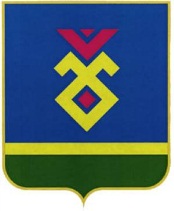 СОВЕТ СЕЛЬСКОГО ПОСЕЛЕНИЯИГЛИНСКИЙ СЕЛЬСОВЕТМУНИЦИПАЛЬНОГО РАЙОНАИГЛИНСКИЙ РАЙОНРЕСПУБЛИКИ БАШКОРТОСТАН452410, Иглин ауылы, Ленин урамы, 97Тел. (34795)  2-13-96, факс 2-26-27e-mail: iglino_selsovet@mail.ru452410, с. Иглино, ул. Ленина, 97Тел. (34795) 2-13-96, факс 2-26-27e-mail: iglino_selsovet@mail.ru?арарРешениеАдминистрация сельского поселения Иглинский сельсовет  муниципального района                          район Республики Башкортостан452410, Российская Федерация,Республика Башкортостан,с.Иглино ул.Ленина д.58ИНН/КПП 0224002340/022401001ОГРН 1120280052420ОКПО  04277325ОКОГУ 3300500ОКАТО 80228816000ОКТМО 80628416ОГРН 1020200881060Отделение –НБ Республика Башкортостан г.Уфа,Р/c 40204810500000001669ОКВЭД 75.11.32  ______________Юлдашев А.М.м.п. ДПО Республики Башкортостан450055, Республика Башкортостан, г. Уфа,                           ул. Российская, д. 72ИНН 0276980685 КПП 027601001ОГРН 1120200000403ОКПО 38470547Р/с 40703810564130000119 в филиале "Уфимский" ОАО "УБРИР" г. Уфа К/сч 30101810780730000795БИК 048073795Тел/факс (347) 224-66-24, 8987-028-37-46E-mail: info@vdpo-rb.ru            aliks8817@mail.ru____________________Гарданов Р.М.   м.п.